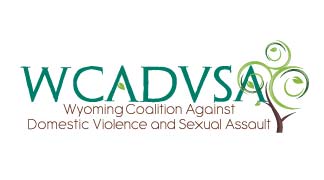 Resource Request FormA copy of this form will be sent with the requested item (s).This item is due back by:  __________________Please mail or hand deliver to the address below.NameOrganizationTitleMailing AddressPhone #Email AddressRequested ResourceDate NeededLength of Time NeededOffice Use OnlyOffice Use OnlyDate Form ReceivedDate Item MailedBy WhomDate DueDate Received